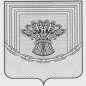 Совет депутатовРедутовского сельского поселенияЧесменского муниципального района Челябинской областиот «24»  декабря 2019 года	№ 38РЕШЕНИЕ«О бюджете Редутовского сельского поселенияна 2020 год и на плановый период 2021 и 2022 годов»соответствии с Бюджетным кодексом Российской Федерации, Федеральным законом «Об общих принципах организации местного самоуправления в Российской Федерации», Уставом Редутовского сельского поселения, Положением о бюджетном процессе в Редутовском сельском поселении, Совет депутатов Редутовского сельского поселенияРЕШАЕТ:Статья 1. Основные характеристики бюджета Редутовского сельского поселения на 2020 год и на плановый период 2021 и 2022 годов.Утвердить основные характеристики бюджета Редутовского сельского поселения на 2020 год:прогнозируемый общий объем доходов бюджета Редутовского сельского поселения в сумме 2 484 140,00 рублей, в том числе безвозмездные поступления от других бюджетов бюджетной системы Российской Федерации в сумме 2 044 840,00 рублей;общий объем расходов бюджета Редутовского сельского поселения в сумме 2 484 140,00 рублей;дефицит  (профицит) бюджета  Редутовского  сельского  поселения   в сумме  0,0рублей.2. Утвердить основные характеристики бюджета Редутовского сельского поселения на 2021 год и 2022 год:прогнозируемый   общий   объем   доходов   бюджета   Редутовского   сельскогопоселения на 2021 год в сумме 2 550 140,00 рублей, в том числе безвозмездные поступления от других бюджетов бюджетной системы Российской Федерации в сумме 2 103 640,00 рублей, и на 2022 год в сумме 2 532 640,00 рублей, в том числе безвозмездные поступления от других бюджетов бюджетной системы Российской Федерации в сумме 2 084 240,00 рублей;общий объем расходов бюджета Редутовского сельского поселения на 2021 год в сумме 2 550 140,00 рублей, в том числе условно утвержденные расходы в сумме 65 000,00 рублей, и на 2022 год в сумме 2 532 640,00 рублей, в том числе условно утвержденные расходы в сумме 125 000,00 рублей;дефицит (профицит) бюджета Редутовского сельского поселения на 2021 год в сумме 0,0 рублей и на 2022 год в сумме 0,0 рублей.Статья 2. Использование остатков средств бюджета Редутовского сельского поселения на 1 января 2020 года и на плановый период 2021 и 2022 годов.Утвердить объем остатков средств бюджета Редутовского сельского поселения на 1 января 2020 года в сумме 94 000,00 рублей, направляемых на покрытие временных кассовых разрывов, возникающих в ходе исполнения бюджета Редутовского сельского поселения в 2020 году.Статья 3. Нормативы доходов бюджета Редутовского сельского поселения на 2020 год и на плановый период 2021 и 2022 годов.Утвердить нормативы доходов бюджета Редутовского сельского поселения на 2020 год и на плановый период 2021 и 2022 годов согласно приложению 1.Статья 4. Главные администраторы доходов бюджета Редутовского сельского поселения и источников финансирования дефицита бюджета Редутовского сельского поселенияУтвердить перечень главных администраторов доходов бюджета Редутовского сельского поселения согласно приложению 2.Утвердить перечень главных администраторов источников финансирования дефицита бюджета Редутовского сельского поселения согласно приложению 3.Статья 5. Бюджетные ассигнования на 2020 год и на плановый период 2021 и 2022 годов.Утвердить общий объем бюджетных ассигнований на исполнение публичных нормативных обязательств бюджета Редутовского сельского поселения на 2020 год в сумме 0,0 рублей, на 2021 год в сумме 0,0 рублей и на 2022 год в сумме 0,0 рублейУтвердить:распределение бюджетных ассигнований по разделам, подразделам, целевым статьям (муниципальным программам и не программным направлениям деятельности), группам видов расходов классификации расходов бюджета Редутовского сельского поселения на 2020 год согласно приложению 4, на плановый период 2021 и 2022 годов согласно приложению 5;ведомственную   структуру   расходов   бюджета   Редутовского   сельскогопоселения на 2020 год согласно приложению 6, на плановый период 2021 и 2022 годов согласно приложению 7.Статья 6. Особенности	исполнения	бюджета	Редутовского	сельскогопоселения в 2020 году.Установить следующие основания для внесения в 2020 году изменений в показатели сводной бюджетной росписи бюджета Редутовского сельского поселения, связанные с особенностями исполнения бюджета Редутовского сельского поселения и (или) перераспределения бюджетных ассигнований между главными распорядителями средств бюджета Редутовского сельского поселения:изменение бюджетной классификации Российской Федерации, в том числе для отражения межбюджетных трансфертов;2) поступление в доход бюджета Редутовского сельского поселения средств, полученных в адрес муниципальных казенных учреждений от добровольных пожертвований;3) поступление в доход бюджета Редутовского сельского поселения средств, полученных в адрес муниципальных казенных учреждений в возмещение ущерба при возникновении страховых случаев.Установить, что доведение лимитов бюджетных обязательств на 2020 год и финансирование в 2020 году (в том числе формирование заявок на оплату расходов) осуществляется с учетом следующей приоритетности расходов:оплата труда и начисления на оплату трудаисполнение публичных нормативных обязательств;ликвидация последствий чрезвычайных ситуаций;оплата  коммунальных  услуг  и  услуг  связи,  арендной  платы  за  пользованиепомещениями, арендуемыми муниципальными казенными учреждениями;5) уплата муниципальными казенными учреждениями налогов и сборов;Доведение лимитов бюджетных обязательств на 2020 год по иным направлениям, не указанным в настоящей части, осуществляется в соответствии с распоряжениями Администрации Редутовского сельского поселения.Статья 7. Верхний предел муниципального внутреннего долга. Объем расходов на обслуживание муниципального долга. Предельный объем муниципальных заимствований.1. Установить верхний предел муниципального внутреннего долга бюджета Редутовского сельского поселения:на 1 января 2021 года в сумме 219 650,00 рублей, в том числе верхний предел долга по муниципальным гарантиям в сумме 0,0 рублей.на 1 января 2022 года в сумме 223 250,00 рублей, в том числе верхний предел долга по муниципальным гарантиям в сумме 0,0 рублей.на 1 января 2023 года в сумме 224 200,00 рублей, в том числе верхний предел долга по муниципальным гарантиям в сумме 0,0 рублей.Установить объем расходов на обслуживание муниципального долга на 2020 год в сумме 0,0 рублей, на 2021 год в сумме 0,0 рублей, на 2022 год в сумме 0,0 рублей.3.Установить предельный объем муниципальных заимствований, направляемых на финансирование дефицита местного бюджета и погашение долговых обязательств, на 2020 год в сумме 0,0 тыс. рублей, на 2021 год в сумме 0,0 тыс. рублей, на 2022 год в сумме 0,0 тыс. рублей.Статья 8. Программы муниципальных гарантий, муниципальных внутренних и внешних заимствований.Утвердить Программу муниципальных гарантий бюджета Редутовского сельского поселения на 2020 год согласно приложению 8 и программу муниципальных гарантий бюджета Редутовского сельского поселения на плановый период 2021 и 2022 годов согласно приложению 9.Утвердить Программу муниципальных внутренних и внешних заимствований бюджета Редутовского сельского поселения на 2020 год согласно приложению 10 и программу муниципальных внутренних и внешних заимствований бюджета Редутовского сельского поселения на плановый период 2021 и 2022 годов согласно приложению 11.Статья 9. Межбюджетные трансферты бюджету Чесменского муниципального района из бюджета Редутовского сельского поселения.Утвердить общий объем межбюджетных трансфертов, предоставляемых бюджету Чесменского муниципального района из бюджета Редутовского сельского поселения на 2020 год в сумме 0,0 тыс. рублей, на 2021 год в сумме 0,0 рублей, на 2022 год в сумме 0,0 рублей.Председатель Совета  депутатовсельского поселенияД.Т.МамазяроваГлава сельского поселенияР.А.КучитароваПриложение 1решению Совета депутатов Редутовского сельского поселения «О бюджете Редутовского сельского поселения на 2020 годна плановый период 2021 и 2022 годов» от «24»декабря 2019 года  № 38Нормативыдоходов бюджета Редутовского сельского поселения на 2020 годи на плановый период 2021 и 2022 годовПриложение 2решению Совета депутатов Редутовского сельского  поселения «О бюджете Редутовского сельского  поселения на 2020 годплановый период 2021 и 2022 годов»от 24 декабря 2019 года № 38ПЕРЕЧЕНЬ ГЛАВНЫХ АДМИНИСТРАТОРОВ ДОХОДОВ БЮДЖЕТА РЕДУТОВСКОГО СЕЛЬСКОГО ПОСЕЛЕНИЯПримечание.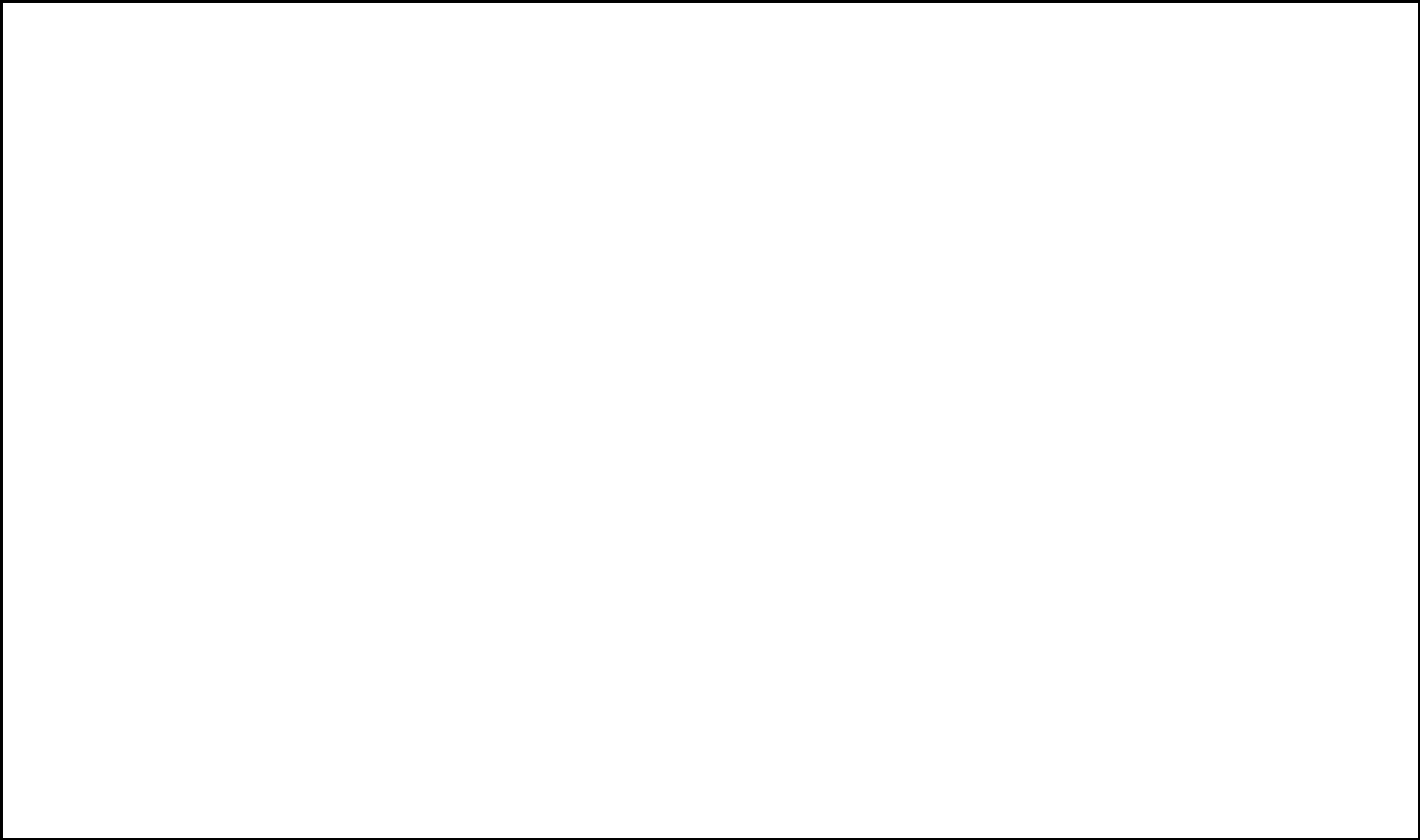 Главными администраторами доходов по группе доходов «2 00 00000 00 – безвозмездные поступления» являются уполномоченные органы местного самоуправления поселения:части дотаций – Администрация поселения;части субсидий, субвенций, иных безвозмездных поступлений – органы местного самоуправления поселения, уполномоченные в соответствии с законодательством Российской Федерации, Челябинской области и нормативными правовыми актами поселения на использование указанных денежных средств;части доходов бюджетов бюджетной системы Российской Федерации от возврата остатков субсидий, субвенций и иных межбюджетных трансфертов, имеющих целевое назначение, прошлых лет - уполномоченные органы местного самоуправления поселения, предоставившие субсидии, субвенции или иные межбюджетные трансферты в соответствии с нормативными правовыми актами Редутовского сельского поселения о бюджете поселения;части возврата остатков субсидий, субвенций и иных межбюджетных трансфертов, имеющих целевое назначение прошлыхлет - органы местного самоуправления поселения, получившие субсидии, субвенции или иные межбюджетные трансферты в соответствии с нормативными правовыми актами Редутовского сельского поселения о бюджете поселения;Администрирование данных поступлений осуществляется с применением кодов подвидов доходов, предусмотренных приказом Финансового управления администрации Чесменского муниципального района Челябинской области от 20 декабря 2019 года № 222 "Об утверждении перечней кодов подвидов по видам доходов".В части доходов, зачисляемых в бюджет поселения.Администрирование данных поступлений осуществляется с применением кодов подвидов доходов, предусмотренных приказом Министерства финансов Российской Федерации от 06 июня 2019 года № 86н «Об утверждении кодов (перечней кодов) бюджетной классификации Российской Федерации, относящихся к Федеральному бюджету и бюджетам государственных внебюджетных фондов Российской Федерации».Приложение 3решению Совета депутатов Редутовского сельского поселения «О бюджете Редутовского сельского поселения на 2020 годна плановый период 2021 и 2022 годов» от «24»декабря 2019 года  № 38Переченьглавных администраторов источников финансирования дефицитабюджета Редутовского сельского поселенияПриложение №4к Решению Совета депутатов Редутовского сельского поселения"О бюджете Редутовского сельского поселения на 2020 годи плановый период 2021 и 2022»от "24" декабря 2019 г. №  38Распределение бюджетных ассигнованийпо разделам, подразделам, целевым статьям (муниципальным программам и не программнымнапрвлениям деятельности), группам видов расходов классификации расходов бюджетаРедутовского сельского поселения на 2020 годПриложение №5к Решению Совета депутатов Редутовского сельского поселения"О бюджете Редутовского сельского поселения на 2020 годи на плановый период 2021 и 20221 годов"от "24" декабря 2019 г. №  38Распределение бюджетных ассигнованийпо разделам и подразделам, целевым статьям (муниципальным программам и непрограммным направлениям деятельности), группам видов классификации расходов бюджета Редутовскогосельского поселения	на плановый период 2021 и 2022 годовПриложение № 6к Решению Совета депутатов Редутовского сельского поселения"О бюджете Редутовского сельского поселения на 2020 годПриложение № 7к Решению Совета депутатов Редутовского сельского поселения"О бюджете Редутовского сельского поселения на 2020 годи на плановый период 2021 и 2022 годов"от "24" декабря 2019 г. №  38Ведомственная структура расходов бюджета Редутовского сельского поселения на плановый период 2021 и 2022 годовПриложение 8решению Совета депутатов Редутовского сельского поселения «О бюджете Редутовского сельского поселения на 2020 годна плановый период 2021 и 2022 годов» от 24 декабря 2019 года № 38Программамуниципальных гарантий на 2020 годПредоставление муниципальных гарантий в валюте Российской Федерации в 2020 году не планируется.Приложение 9решению Совета депутатов Редутовского сельского  поселения «О бюджете Редутовского сельского  поселения на 2020 годна плановый период 2021 и 2022 годов» от 24 декабря 2019 года № 38Программамуниципальных гарантий на плановый период 2021 и 2022 годовПредоставление муниципальных гарантий в валюте Российской Федерации в 2021 и 2022 годах не планируется.Приложение 10решению Совета депутатов Редутовского сельского поселения «О бюджете Редутовского сельского поселения на 2020 годна плановый период 2021 и 2022 годов» от 24 декабря 2019 года № 38Программамуниципальных внутренних и внешних заимствований на 2020 годМуниципальные внутренние и внешние заимствования в 2020 году не планируются.Приложение 11решению Совета депутатов Редутовского сельского  поселения «О бюджете Редутовского сельского  поселения на 2020 годна плановый период 2021 и 2022 годов» от 24 декабря 2019 года № 38Программамуниципальных внутренних и внешних заимствований на плановый период2021 и 2022 годовМуниципальные внутренние и внешние заимствования в 2021 и 2022 годах не планируются.(в процентах)БюджетНаименование доходасельскогопоселенияДоходы  от  погашения  задолженности  и  перерасчетов  поДоходы  от  погашения  задолженности  и  перерасчетов  поДоходы  от  погашения  задолженности  и  перерасчетов  поотмененным   налогам,   сборам   и   иным   обязательнымотмененным   налогам,   сборам   и   иным   обязательнымотмененным   налогам,   сборам   и   иным   обязательнымплатежамЗемельный налог (по обязательствам, возникшим до 1 января 2006Земельный налог (по обязательствам, возникшим до 1 января 2006Земельный налог (по обязательствам, возникшим до 1 января 2006100года), мобилизуемый на территориях сельских поселенийгода), мобилизуемый на территориях сельских поселений100года), мобилизуемый на территориях сельских поселенийгода), мобилизуемый на территориях сельских поселенийДоходы   от   использования   имущества,   находящегося   вДоходы   от   использования   имущества,   находящегося   вДоходы   от   использования   имущества,   находящегося   вгосударственной и муниципальной собственностигосударственной и муниципальной собственностиДоходы от размещения временно свободных средств бюджетовДоходы от размещения временно свободных средств бюджетовДоходы от размещения временно свободных средств бюджетов100сельских поселенийДоходы  от  оказания  платных  услуг  и  компенсации  затратДоходы  от  оказания  платных  услуг  и  компенсации  затратДоходы  от  оказания  платных  услуг  и  компенсации  затратгосударстваДоходы от оказания информационных услуг органами местногоДоходы от оказания информационных услуг органами местногоДоходы от оказания информационных услуг органами местногосамоуправления  сельских  поселений,  казенными  учреждениямисамоуправления  сельских  поселений,  казенными  учреждениямисамоуправления  сельских  поселений,  казенными  учреждениями100сельских поселенийПлата за  оказание услуг по присоединению объектов дорожногоПлата за  оказание услуг по присоединению объектов дорожногоПлата за  оказание услуг по присоединению объектов дорожногосервиса к автомобильным дорогам общего пользования местногосервиса к автомобильным дорогам общего пользования местногосервиса к автомобильным дорогам общего пользования местного100значения, зачисляемая в бюджеты сельских поселенийзначения, зачисляемая в бюджеты сельских поселенийПрочие доходы от оказания платных услуг (работ) получателямиПрочие доходы от оказания платных услуг (работ) получателямиПрочие доходы от оказания платных услуг (работ) получателями100средств бюджетов сельских поселений100средств бюджетов сельских поселенийДоходы,   поступающие   в   порядке   возмещения   расходов,Доходы,   поступающие   в   порядке   возмещения   расходов,Доходы,   поступающие   в   порядке   возмещения   расходов,понесенных  в  связи  с  эксплуатациейимуществасельских100поселенийПрочие  доходы  от  компенсации  затратбюджетовсельских100поселений100поселенийДоходы от продажи материальных и нематериальныхДоходы от продажи материальных и нематериальныхактивовДенежные средства, полученные от реализации принудительноДенежные средства, полученные от реализации принудительноДенежные средства, полученные от реализации принудительноизъятого имущества, подлежащие зачислению в бюджетизъятого имущества, подлежащие зачислению в бюджетсельского поселения (в части реализации основных средств посельского поселения (в части реализации основных средств посельского поселения (в части реализации основных средств по100указанному имуществу)Денежные средства, полученные от реализации принудительноДенежные средства, полученные от реализации принудительноДенежные средства, полученные от реализации принудительно100изъятого имущества, подлежащие зачислению в бюджетизъятого имущества, подлежащие зачислению в бюджет100изъятого имущества, подлежащие зачислению в бюджетизъятого имущества, подлежащие зачислению в бюджетБюджетНаименование доходаНаименование доходасельскогопоселениясельского поселения (в части реализации материальных запасовсельского поселения (в части реализации материальных запасовсельского поселения (в части реализации материальных запасовсельского поселения (в части реализации материальных запасовсельского поселения (в части реализации материальных запасовпо указанному имуществу)по указанному имуществу)Доходы от административных платежей и сборовДоходы от административных платежей и сборовДоходы от административных платежей и сборовДоходы от административных платежей и сборовПлатежи,   взимаемые   органами   местногоПлатежи,   взимаемые   органами   местногоПлатежи,   взимаемые   органами   местногосамоуправлениясамоуправления(организациями)сельскихпоселенийзавыполнение100определенных функцийопределенных функцийДоходы от штрафов, санкций, возмещения ущербаДоходы от штрафов, санкций, возмещения ущербаДоходы от штрафов, санкций, возмещения ущербаДоходы от штрафов, санкций, возмещения ущербаПлатежи в целях возмещения убытков, причиненных уклонениемПлатежи в целях возмещения убытков, причиненных уклонениемПлатежи в целях возмещения убытков, причиненных уклонениемПлатежи в целях возмещения убытков, причиненных уклонениемПлатежи в целях возмещения убытков, причиненных уклонениемот заключения с муниципальным органом сельского поселенияот заключения с муниципальным органом сельского поселенияот заключения с муниципальным органом сельского поселенияот заключения с муниципальным органом сельского поселенияот заключения с муниципальным органом сельского поселения(муниципальным казенным учреждением) муниципального(муниципальным казенным учреждением) муниципального(муниципальным казенным учреждением) муниципального(муниципальным казенным учреждением) муниципального(муниципальным казенным учреждением) муниципальногоконтракта, а также иные денежные средства, подлежащиеконтракта, а также иные денежные средства, подлежащиеконтракта, а также иные денежные средства, подлежащиеконтракта, а также иные денежные средства, подлежащиеконтракта, а также иные денежные средства, подлежащиезачислению в бюджет сельского поселения за нарушениезачислению в бюджет сельского поселения за нарушениезачислению в бюджет сельского поселения за нарушениезачислению в бюджет сельского поселения за нарушениезачислению в бюджет сельского поселения за нарушение100законодательства Российской Федерации о контрактной системе взаконодательства Российской Федерации о контрактной системе взаконодательства Российской Федерации о контрактной системе взаконодательства Российской Федерации о контрактной системе взаконодательства Российской Федерации о контрактной системе в100законодательства Российской Федерации о контрактной системе взаконодательства Российской Федерации о контрактной системе взаконодательства Российской Федерации о контрактной системе взаконодательства Российской Федерации о контрактной системе взаконодательства Российской Федерации о контрактной системе всфере закупок товаров, работ, услуг для обеспечениясфере закупок товаров, работ, услуг для обеспечениясфере закупок товаров, работ, услуг для обеспечениясфере закупок товаров, работ, услуг для обеспечениягосударственных и муниципальных нужд (за исключениемгосударственных и муниципальных нужд (за исключениемгосударственных и муниципальных нужд (за исключениемгосударственных и муниципальных нужд (за исключениемгосударственных и муниципальных нужд (за исключениеммуниципального контракта, финансируемого за счет средствмуниципального контракта, финансируемого за счет средствмуниципального контракта, финансируемого за счет средствмуниципального контракта, финансируемого за счет средствмуниципального контракта, финансируемого за счет средствмуниципального дорожного фонда)муниципального дорожного фонда)муниципального дорожного фонда)Платежи в целях возмещения убытков, причиненных уклонениемПлатежи в целях возмещения убытков, причиненных уклонениемПлатежи в целях возмещения убытков, причиненных уклонениемПлатежи в целях возмещения убытков, причиненных уклонениемПлатежи в целях возмещения убытков, причиненных уклонениемот заключения с муниципальным органом сельского поселенияот заключения с муниципальным органом сельского поселенияот заключения с муниципальным органом сельского поселенияот заключения с муниципальным органом сельского поселенияот заключения с муниципальным органом сельского поселения(муниципальным казенным учреждением) муниципального(муниципальным казенным учреждением) муниципального(муниципальным казенным учреждением) муниципального(муниципальным казенным учреждением) муниципального(муниципальным казенным учреждением) муниципальногоконтракта, финансируемого за счет средств муниципальногоконтракта, финансируемого за счет средств муниципальногоконтракта, финансируемого за счет средств муниципальногоконтракта, финансируемого за счет средств муниципальногоконтракта, финансируемого за счет средств муниципальногодорожного фонда, а также иные денежные средства, подлежащиедорожного фонда, а также иные денежные средства, подлежащиедорожного фонда, а также иные денежные средства, подлежащиедорожного фонда, а также иные денежные средства, подлежащиедорожного фонда, а также иные денежные средства, подлежащие100зачислению в бюджет сельского поселения за нарушениезачислению в бюджет сельского поселения за нарушениезачислению в бюджет сельского поселения за нарушениезачислению в бюджет сельского поселения за нарушениезачислению в бюджет сельского поселения за нарушениезаконодательства Российской Федерации о контрактной системе взаконодательства Российской Федерации о контрактной системе взаконодательства Российской Федерации о контрактной системе взаконодательства Российской Федерации о контрактной системе взаконодательства Российской Федерации о контрактной системе всфере закупок товаров, работ, услуг для обеспечениясфере закупок товаров, работ, услуг для обеспечениясфере закупок товаров, работ, услуг для обеспечениясфере закупок товаров, работ, услуг для обеспечениягосударственных и муниципальных нуждгосударственных и муниципальных нуждгосударственных и муниципальных нуждПлатежи в целях возмещения ущерба при расторженииПлатежи в целях возмещения ущерба при расторженииПлатежи в целях возмещения ущерба при расторженииПлатежи в целях возмещения ущерба при расторженииПлатежи в целях возмещения ущерба при расторжениимуниципального контракта, заключенного с муниципальныммуниципального контракта, заключенного с муниципальныммуниципального контракта, заключенного с муниципальныммуниципального контракта, заключенного с муниципальныммуниципального контракта, заключенного с муниципальныморганом сельского поселения (муниципальным казенныморганом сельского поселения (муниципальным казенныморганом сельского поселения (муниципальным казенныморганом сельского поселения (муниципальным казенныморганом сельского поселения (муниципальным казеннымучреждением), в связи с односторонним отказом исполнителяучреждением), в связи с односторонним отказом исполнителяучреждением), в связи с односторонним отказом исполнителяучреждением), в связи с односторонним отказом исполнителяучреждением), в связи с односторонним отказом исполнителя100(подрядчика) от его исполнения (за исключением муниципального(подрядчика) от его исполнения (за исключением муниципального(подрядчика) от его исполнения (за исключением муниципального(подрядчика) от его исполнения (за исключением муниципального(подрядчика) от его исполнения (за исключением муниципальногоконтракта, финансируемого за счет средств муниципальногоконтракта, финансируемого за счет средств муниципальногоконтракта, финансируемого за счет средств муниципальногоконтракта, финансируемого за счет средств муниципальногоконтракта, финансируемого за счет средств муниципальногодорожного фонда)Платежи в целях возмещения ущерба при расторженииПлатежи в целях возмещения ущерба при расторженииПлатежи в целях возмещения ущерба при расторженииПлатежи в целях возмещения ущерба при расторженииПлатежи в целях возмещения ущерба при расторжениимуниципального контракта, финансируемого за счет средствмуниципального контракта, финансируемого за счет средствмуниципального контракта, финансируемого за счет средствмуниципального контракта, финансируемого за счет средствмуниципального контракта, финансируемого за счет средствмуниципального дорожного фонда сельского поселения, в связи смуниципального дорожного фонда сельского поселения, в связи смуниципального дорожного фонда сельского поселения, в связи смуниципального дорожного фонда сельского поселения, в связи смуниципального дорожного фонда сельского поселения, в связи с100односторонним отказом исполнителя (подрядчика) от егоодносторонним отказом исполнителя (подрядчика) от егоодносторонним отказом исполнителя (подрядчика) от егоодносторонним отказом исполнителя (подрядчика) от егоодносторонним отказом исполнителя (подрядчика) от егоисполненияБюджетНаименование доходаНаименование доходаНаименование доходаНаименование доходасельскогопоселенияДенежные   взыскания,   налагаемые   в   возмещение   ущерба,Денежные   взыскания,   налагаемые   в   возмещение   ущерба,Денежные   взыскания,   налагаемые   в   возмещение   ущерба,Денежные   взыскания,   налагаемые   в   возмещение   ущерба,Денежные   взыскания,   налагаемые   в   возмещение   ущерба,Денежные   взыскания,   налагаемые   в   возмещение   ущерба,Денежные   взыскания,   налагаемые   в   возмещение   ущерба,причиненного   в   результате   незаконного   илипричиненного   в   результате   незаконного   илипричиненного   в   результате   незаконного   илипричиненного   в   результате   незаконного   илипричиненного   в   результате   незаконного   илипричиненного   в   результате   незаконного   илинецелевого100использования бюджетных средств (в части бюджетов сельскихиспользования бюджетных средств (в части бюджетов сельскихиспользования бюджетных средств (в части бюджетов сельскихиспользования бюджетных средств (в части бюджетов сельскихиспользования бюджетных средств (в части бюджетов сельскихиспользования бюджетных средств (в части бюджетов сельскихиспользования бюджетных средств (в части бюджетов сельскихпоселений)поселений)Платежи, уплачиваемые в целях возмещения вреда, причиняемогоПлатежи, уплачиваемые в целях возмещения вреда, причиняемогоПлатежи, уплачиваемые в целях возмещения вреда, причиняемогоПлатежи, уплачиваемые в целях возмещения вреда, причиняемогоПлатежи, уплачиваемые в целях возмещения вреда, причиняемогоПлатежи, уплачиваемые в целях возмещения вреда, причиняемогоПлатежи, уплачиваемые в целях возмещения вреда, причиняемогоавтомобильнымавтомобильнымдорогамместногоместногозначения   транспортнымизначения   транспортными100средствами, осуществляющими перевозки тяжеловесных и (или)средствами, осуществляющими перевозки тяжеловесных и (или)средствами, осуществляющими перевозки тяжеловесных и (или)средствами, осуществляющими перевозки тяжеловесных и (или)средствами, осуществляющими перевозки тяжеловесных и (или)средствами, осуществляющими перевозки тяжеловесных и (или)средствами, осуществляющими перевозки тяжеловесных и (или)100средствами, осуществляющими перевозки тяжеловесных и (или)средствами, осуществляющими перевозки тяжеловесных и (или)средствами, осуществляющими перевозки тяжеловесных и (или)средствами, осуществляющими перевозки тяжеловесных и (или)средствами, осуществляющими перевозки тяжеловесных и (или)средствами, осуществляющими перевозки тяжеловесных и (или)средствами, осуществляющими перевозки тяжеловесных и (или)крупногабаритных грузовкрупногабаритных грузовкрупногабаритных грузовДоходы от прочих неналоговых доходовДоходы от прочих неналоговых доходовДоходы от прочих неналоговых доходовДоходы от прочих неналоговых доходовДоходы от прочих неналоговых доходовДоходы от прочих неналоговых доходовНевыясненные  поступления,Невыясненные  поступления,Невыясненные  поступления,Невыясненные  поступления,зачисляемые  в  бюджеты  сельскихзачисляемые  в  бюджеты  сельскихзачисляемые  в  бюджеты  сельских100поселений100поселенийВозмещениепотерьсельскохозяйственногопроизводства,Возмещениепотерьсельскохозяйственногопроизводства,Возмещениепотерьсельскохозяйственногопроизводства,Возмещениепотерьсельскохозяйственногопроизводства,Возмещениепотерьсельскохозяйственногопроизводства,Возмещениепотерьсельскохозяйственногопроизводства,Возмещениепотерьсельскохозяйственногопроизводства,связанныхсизъятиемизъятиемсельскохозяйственныхсельскохозяйственныхугодий,100расположенных   на   территориях   сельских   поселений   (порасположенных   на   территориях   сельских   поселений   (порасположенных   на   территориях   сельских   поселений   (порасположенных   на   территориях   сельских   поселений   (порасположенных   на   территориях   сельских   поселений   (порасположенных   на   территориях   сельских   поселений   (порасположенных   на   территориях   сельских   поселений   (по100расположенных   на   территориях   сельских   поселений   (порасположенных   на   территориях   сельских   поселений   (порасположенных   на   территориях   сельских   поселений   (порасположенных   на   территориях   сельских   поселений   (порасположенных   на   территориях   сельских   поселений   (порасположенных   на   территориях   сельских   поселений   (порасположенных   на   территориях   сельских   поселений   (пообязательствам, возникшим до 1 января 2008 года)обязательствам, возникшим до 1 января 2008 года)обязательствам, возникшим до 1 января 2008 года)обязательствам, возникшим до 1 января 2008 года)обязательствам, возникшим до 1 января 2008 года)обязательствам, возникшим до 1 января 2008 года)Прочие неналоговые доходы бюджетов сельских поселенийПрочие неналоговые доходы бюджетов сельских поселенийПрочие неналоговые доходы бюджетов сельских поселенийПрочие неналоговые доходы бюджетов сельских поселенийПрочие неналоговые доходы бюджетов сельских поселенийПрочие неналоговые доходы бюджетов сельских поселенийПрочие неналоговые доходы бюджетов сельских поселений100Средствасамообложениясамообложенияграждан,граждан,зачисляемые  вбюджеты100сельских поселенийсельских поселенийсельских поселений100сельских поселенийсельских поселенийсельских поселенийДоходы от безвозмездных поступлений от других бюджетовДоходы от безвозмездных поступлений от других бюджетовДоходы от безвозмездных поступлений от других бюджетовДоходы от безвозмездных поступлений от других бюджетовДоходы от безвозмездных поступлений от других бюджетовДоходы от безвозмездных поступлений от других бюджетовДоходы от безвозмездных поступлений от других бюджетовбюджетной системы Российской Федерациибюджетной системы Российской Федерациибюджетной системы Российской Федерациибюджетной системы Российской Федерациибюджетной системы Российской Федерациибюджетной системы Российской ФедерацииДотации бюджетам сельских поселенийДотации бюджетам сельских поселенийДотации бюджетам сельских поселенийДотации бюджетам сельских поселенийДотации бюджетам сельских поселенийДотации бюджетам сельских поселений100Субсидии бюджетам сельских поселенийСубсидии бюджетам сельских поселенийСубсидии бюджетам сельских поселенийСубсидии бюджетам сельских поселенийСубсидии бюджетам сельских поселенийСубсидии бюджетам сельских поселений100Субвенции бюджетам сельских поселенийСубвенции бюджетам сельских поселенийСубвенции бюджетам сельских поселенийСубвенции бюджетам сельских поселенийСубвенции бюджетам сельских поселенийСубвенции бюджетам сельских поселений100Иные межбюджетные трансферты, передаваемые бюджетамИные межбюджетные трансферты, передаваемые бюджетамИные межбюджетные трансферты, передаваемые бюджетамИные межбюджетные трансферты, передаваемые бюджетамИные межбюджетные трансферты, передаваемые бюджетамИные межбюджетные трансферты, передаваемые бюджетамИные межбюджетные трансферты, передаваемые бюджетам100сельских поселенийсельских поселенийсельских поселений100сельских поселенийсельских поселенийсельских поселенийПрочие безвозмездные поступления в бюджеты сельскихПрочие безвозмездные поступления в бюджеты сельскихПрочие безвозмездные поступления в бюджеты сельскихПрочие безвозмездные поступления в бюджеты сельскихПрочие безвозмездные поступления в бюджеты сельскихПрочие безвозмездные поступления в бюджеты сельскихПрочие безвозмездные поступления в бюджеты сельских100поселений100поселенийДоходы от безвозмездных поступлений от государственныхДоходы от безвозмездных поступлений от государственныхДоходы от безвозмездных поступлений от государственныхДоходы от безвозмездных поступлений от государственныхДоходы от безвозмездных поступлений от государственныхДоходы от безвозмездных поступлений от государственныхДоходы от безвозмездных поступлений от государственных(муниципальных) организаций(муниципальных) организаций(муниципальных) организаций(муниципальных) организаций(муниципальных) организацийБезвозмездные поступления от государственныхБезвозмездные поступления от государственныхБезвозмездные поступления от государственныхБезвозмездные поступления от государственныхБезвозмездные поступления от государственныхБезвозмездные поступления от государственных100(муниципальных) организаций в бюджеты сельских поселений(муниципальных) организаций в бюджеты сельских поселений(муниципальных) организаций в бюджеты сельских поселений(муниципальных) организаций в бюджеты сельских поселений(муниципальных) организаций в бюджеты сельских поселений(муниципальных) организаций в бюджеты сельских поселений(муниципальных) организаций в бюджеты сельских поселений100(муниципальных) организаций в бюджеты сельских поселений(муниципальных) организаций в бюджеты сельских поселений(муниципальных) организаций в бюджеты сельских поселений(муниципальных) организаций в бюджеты сельских поселений(муниципальных) организаций в бюджеты сельских поселений(муниципальных) организаций в бюджеты сельских поселений(муниципальных) организаций в бюджеты сельских поселенийДоходы от безвозмездных поступлений от негосударственныхДоходы от безвозмездных поступлений от негосударственныхДоходы от безвозмездных поступлений от негосударственныхДоходы от безвозмездных поступлений от негосударственныхДоходы от безвозмездных поступлений от негосударственныхДоходы от безвозмездных поступлений от негосударственныхДоходы от безвозмездных поступлений от негосударственныхорганизацийорганизацийБезвозмездные поступления от негосударственных организаций вБезвозмездные поступления от негосударственных организаций вБезвозмездные поступления от негосударственных организаций вБезвозмездные поступления от негосударственных организаций вБезвозмездные поступления от негосударственных организаций вБезвозмездные поступления от негосударственных организаций вБезвозмездные поступления от негосударственных организаций в100бюджеты сельских поселенийбюджеты сельских поселенийбюджеты сельских поселенийбюджеты сельских поселений100бюджеты сельских поселенийбюджеты сельских поселенийбюджеты сельских поселенийбюджеты сельских поселенийДоходы от прочих безвозмездных поступленийДоходы от прочих безвозмездных поступленийДоходы от прочих безвозмездных поступленийДоходы от прочих безвозмездных поступленийДоходы от прочих безвозмездных поступленийДоходы от прочих безвозмездных поступленийБюджетНаименование доходасельскогопоселенияПрочие безвозмездные поступления в бюджеты сельских100поселений100поселенийДоходы от перечислений для осуществления возврата (зачета)излишне уплаченных или излишне взысканных суммналогов, сборов и иных платежей, а также сумм процентов занесвоевременное осуществление такого возврата и процентов,начисленных на излишне взысканные суммыПеречисления из бюджетов сельских поселений (в бюджетыпоселений) для осуществления возврата (зачета) излишнеуплаченных или излишне взысканных сумм налогов, сборов и100иных платежей, а также сумм процентов за несвоевременное100иных платежей, а также сумм процентов за несвоевременноеосуществление такого возврата и процентов, начисленных наизлишне взысканные суммыДоходы бюджетов бюджетной системы Российской Федерацииот возврата остатков субсидий, субвенций и иныхмежбюджетных трансфертов, имеющих целевое назначение,прошлых летДоходы бюджетов сельских поселений от возврата бюджетамибюджетной системы Российской Федерации остатков субсидий,субвенций и иных межбюджетных трансфертов, имеющих100целевое назначение, прошлых лет, а также от возвратаорганизациями остатков субсидий прошлых летВозврат остатков субсидий, субвенций и иных межбюджетныхтрансфертов, имеющих целевое назначение, прошлых летВозврат остатков субсидий, субвенций и иных межбюджетныхтрансфертов, имеющих целевое назначение, прошлых лет из100бюджетов сельских поселенийКод бюджетной классификацииКод бюджетной классификацииРоссийской федерацииРоссийской федерацииНаименование главного администратора доходов бюджета Редутовского сельскогоГлавногодоходов бюджетаНаименование главного администратора доходов бюджета Редутовского сельскогоГлавногодоходов бюджетапоселения, кода бюджетной классификации Российской Федерацииадминистрдоходов бюджетапоселения, кода бюджетной классификации Российской ФедерацииадминистрРедутовского сельскогопоселения, кода бюджетной классификации Российской ФедерацииатораРедутовского сельскогоаторапоселениядоходовпоселениядоходов007Контрольно-счетная палата Челябинской областиДоходы от денежных взысканий (штрафов), поступающие в счет погашения0071 16 10123 01 0000 140задолженности, образовавшейся до 1 января 2020 года, подлежащие0071 16 10123 01 0000 140зачислению в бюджет муниципального образования по нормативам,зачислению в бюджет муниципального образования по нормативам,действовавшим в 2019 году 3034Главное контрольное управление Челябинской областиГлавное контрольное управление Челябинской областиГлавное контрольное управление Челябинской областиДоходы от денежных взысканий (штрафов), поступающие в счет погашения0341 16 10123 01 0000 140задолженности, образовавшейся до 1 января 2020 года, подлежащие0341 16 10123 01 0000 140зачислению в бюджет муниципального образования по нормативам,зачислению в бюджет муниципального образования по нормативам,действовавшим в 2019 году 3182Управление Федеральной налоговой службы по Челябинской областиУправление Федеральной налоговой службы по Челябинской областиУправление Федеральной налоговой службы по Челябинской области1821  01 02000 01 0000 110Налог на доходы физических лиц 3,41821 05 03 000 01 0000 110Единый сельскохозяйственный налог 3,41821 06 01000 00 0000 110Налог на имущество физических лиц 3,41821 06 06000 00 0000 110Земельный налог 3,41821 09 00000 00 0000 000Задолженность и перерасчеты по отмененным налогам, сборам и иным1821 09 00000 00 0000 000обязательным платежам 3,4обязательным платежам 3,4970Администрация Редутовского сельского поселенияАдминистрация Редутовского сельского поселения970Чесменского муниципального района Челябинской областиЧесменского муниципального района Челябинской областиЧесменского муниципального района Челябинской областиЧесменского муниципального района Челябинской областиЧесменского муниципального района Челябинской областиЧесменского муниципального района Челябинской областиГосударственная пошлина за совершение нотариальных действий9701 08 04020 01 0000 110должностными лицами органов местного самоуправления, уполномоченными9701 08 04020 01 0000 110в соответствии с законодательными актами Российской Федерации нав соответствии с законодательными актами Российской Федерации насовершение нотариальных действий 2Доходы, получаемые в виде арендной платы, а также средства от продажи9701 11 05025 10 0000 120права на заключение договоров аренды  за земли, находящиеся в9701 11 05025 10 0000 120собственности  сельских поселений (за исключением земельных участковсобственности  сельских поселений (за исключением земельных участковмуниципальных бюджетных и автономных учреждений)Прочие поступления от использования имущества, находящегося в9701 11 09045 10 0000 120собственности сельских поселений (за исключением имущества9701 11 09045 10 0000 120муниципальных бюджетных и автономных учреждений, а также имуществамуниципальных бюджетных и автономных учреждений, а также имуществамуниципальных унитарных предприятий, в том числе казенных)9701 13 01995 10 0000 130Прочие доходы от оказания платных услуг (работ) получателями средств9701 13 01995 10 0000 130бюджетов сельских поселенийбюджетов сельских поселений9701 13 02995 10 0000 130Прочие доходы от  компенсации затрат бюджетов сельских поселений9701 14 13060 10 0000 410Доходы от приватизации имущества, находящегося в собственности сельских9701 14 13060 10 0000 410поселений, в части приватизации нефинансовых активов имущества казныпоселений, в части приватизации нефинансовых активов имущества казныДоходы от продажи земельных участков, находящихся в собственности9701 14 06025 10 0000 430сельских  поселений (за исключением земельных участков муниципальныхбюджетных  и автономных учреждений)9701 15 02050 10 0000 140Платежи, взимаемые органами местного самоуправления (организациями)9701 15 02050 10 0000 140сельских  поселений за выполнение определенных функцийсельских  поселений за выполнение определенных функцийШтрафы, неустойки, пени, уплаченные в случае просрочки исполнения9701 16 07010 10 0000 140поставщиком (подрядчиком, исполнителем) обязательств, предусмотренных9701 16 07010 10 0000 140муниципальным контрактом, заключенным муниципальным органом,муниципальным контрактом, заключенным муниципальным органом,казенным учреждением сельского поселенияИные штрафы, неустойки, пени, уплаченные в соответствии с законом или9701 16 07090 10 0000 140договором в случае неисполнения или ненадлежащего исполнения9701 16 07090 10 0000 140обязательств перед муниципальным органом, (муниципальным казеннымобязательств перед муниципальным органом, (муниципальным казеннымучреждением) сельского поселенияДенежные средства, изымаемые в собственность сельского поселения в9701 16 09040 10 0000 140соответствии с решениями судов (за исключением обвинительныхприговоров судов)Возмещение ущерба при возникновении страховых случаев, когда9701 16 10031 10 0000 140выгодоприобретателями выступают получатели средств бюджета сельскогопоселенияПрочее возмещение ущерба, причиненного муниципальному имуществу9701 16 10032 10 0000 140сельского поселения (за исключением имущества, закрепленного за9701 16 10032 10 0000 140муниципальными бюджетными (автономными) учреждениями, унитарнымимуниципальными бюджетными (автономными) учреждениями, унитарнымипредприятиями)Платежи в целях возмещения убытков, причиненных уклонением отзаключения с муниципальным органом сельского поселения (муниципальнымказенным учреждением) муниципального контракта, а также иные денежные9701 16 10061 10 0000 140средства, подлежащие зачислению в бюджет сельского поселения за9701 16 10061 10 0000 140нарушение законодательства Российской Федерации о контрактной системе внарушение законодательства Российской Федерации о контрактной системе всфере закупок товаров, работ, услуг для обеспечения государственных имуниципальных нужд (за исключением муниципального контракта,финансируемого за счет средств муниципального дорожного фонда)Платежи в целях возмещения убытков, причиненных уклонением отзаключения с муниципальным органом сельского поселения (муниципальнымказенным учреждением) муниципального контракта, финансируемого за счет9701 16 10062 10 0000 140средств муниципального дорожного фонда, а также иные денежные средства,9701 16 10062 10 0000 140подлежащие зачислению в бюджет сельского поселения за нарушениеподлежащие зачислению в бюджет сельского поселения за нарушениезаконодательства Российской Федерации о контрактной системе в сферезакупок товаров, работ, услуг для обеспечения государственных имуниципальных нуждПлатежи в целях возмещения ущерба при расторжении муниципальногоконтракта, заключенного с муниципальным органом сельского поселения9701 16 10081 10 0000 140(муниципальным казенным учреждением), в связи с односторонним отказом9701 16 10081 10 0000 140исполнителя (подрядчика) от его исполнения (за исключениемисполнителя (подрядчика) от его исполнения (за исключениеммуниципального контракта, финансируемого за счет средств муниципальногодорожного фонда)Платежи в целях возмещения ущерба при расторжении муниципального9701 16 10082 10 0000 140контракта, финансируемого за счет средств муниципального дорожного9701 16 10082 10 0000 140фонда сельского поселения, в связи с односторонним отказом исполнителяфонда сельского поселения, в связи с односторонним отказом исполнителя(подрядчика) от его исполненияДенежные взыскания, налагаемые в возмещение ущерба, причиненного в9701 16 10100 10 0000 140результате незаконного или нецелевого использования бюджетных средств (вчасти бюджетов сельских поселений)Доходы от денежных взысканий (штрафов), поступающие в счет погашения9701 16 10123 01 0000 140задолженности, образовавшейся до 1 января 2020 года, подлежащие9701 16 10123 01 0000 140зачислению в бюджет муниципального образования по нормативам,зачислению в бюджет муниципального образования по нормативам,действовавшим в 2019 году3.29701 17 01050 10 0000 180Невыясненные поступления, зачисляемые в бюджеты сельских  поселений9701 17 05050 10 0000 180Прочие неналоговые доходы бюджетов сельских поселений9702 02 16001 10 0000 150Дотации бюджетам сельских поселений на выравнивание бюджетной9702 02 16001 10 0000 150обеспеченности из бюджетов муниципальных районовобеспеченности из бюджетов муниципальных районовСубсидии бюджетам сельских поселений на строительство, модернизацию,9702 02 20041 10 0000 150ремонт и содержание автомобильных дорог общего пользования, в том числе9702 02 20041 10 0000 150дорог в поселениях (за исключением автомобильных дорог федеральногодорог в поселениях (за исключением автомобильных дорог федеральногозначения)9702 02 29999 10 0000 150Прочие субсидии бюджетам сельских поселений9702 02 49999 10 0000 150Прочие межбюджетные трансферты, передаваемые бюджетам сельских9702 02 49999 10 0000 150поселенийпоселений9702 02 30024 10 0000 150Субвенции бюджетам сельских поселений на выполнение передаваемых9702 02 30024 10 0000 150полномочий субъектов Российской Федерацииполномочий субъектов Российской Федерации9702 02 35118 10 0000 150Субвенции бюджетам сельских поселений на осуществление первичного9702 02 35118 10 0000 150воинского учета на территориях, где отсутствуют военные комиссариатывоинского учета на территориях, где отсутствуют военные комиссариатыМежбюджетные трансферты, передаваемые бюджетам сельских поселений из9702 02 40014 10 0000 150бюджетов муниципальных районов на осуществление части полномочий по9702 02 40014 10 0000 150решению вопросов местного значения в соответствии с заключеннымирешению вопросов местного значения в соответствии с заключеннымисоглашениямиБезвозмездные поступления от физических и юридических лиц на9702 07 05010 10 0000 150финансовое обеспечение дорожной деятельности, в том числе добровольных9702 07 05010 10 0000 150пожертвований, в отношении автомобильных дорог общего пользованияпожертвований, в отношении автомобильных дорог общего пользованияместного значения сельских поселений9702 07 05020 10 0000 150Поступления от денежных пожертвований, предоставляемых физическими9702 07 05020 10 0000 150лицами получателям средств бюджетов сельских поселенийлицами получателям средств бюджетов сельских поселений9702 07 05030 10 0000 150Прочие безвозмездные поступления в бюджеты сельских поселенийПеречисления из бюджетов сельских  поселений (в бюджеты поселений) дляосуществления возврата (зачета) излишне уплаченных или излишне9702 08 05000 10 0000 150взысканных сумм налогов, сборов и иных платежей, а также сумм процентовза несвоевременное осуществление такого возврата и процентов,начисленных на излишне взысканные суммыДоходы бюджетов сельских поселений от возврата остатков субсидий,9702 18 60010 10 0000 150субвенций и иных межбюджетных трансфертов, имеющих целевоеназначение, прошлых лет из бюджетов муниципальных районовВозврат остатков субсидий на реализацию мероприятий федеральной целевой9702 19 25018 10 0000 150программы "Устойчивое развитие сельских территорий на 2014-2017 годы ина период до 2020 года" из бюджетов сельских поселенийВозврат остатков иных межбюджетных трансфертов на подключение9702 19 45146 10 0000 150общедоступных библиотек Российской Федерации к сети "Интернет" и9702 19 45146 10 0000 150развитие системы библиотечного дела с учетом задачи расширенияразвитие системы библиотечного дела с учетом задачи расширенияинформационных технологий и оцифровки из бюджетов сельских поселенийВозврат остатков иных межбюджетных трансфертов на государственную9702 19 45147 10 0000 150поддержку муниципальных учреждений культуры из бюджетов сельскихпоселенийВозврат прочих остатков субсидий, субвенций и иных межбюджетных9702 19 60010 10 0000 150трансфертов, имеющих целевое назначение, прошлых лет из бюджетовсельских поселений994Контрольно-ревизионная комиссия Чесменского муниципального районаКонтрольно-ревизионная комиссия Чесменского муниципального районаИные штрафы, неустойки, пени, уплаченные в соответствии с законом или9941 16 07090 10 0000 140договором в случае неисполнения или ненадлежащего исполнения9941 16 07090 10 0000 140обязательств перед муниципальным органом, (муниципальным казеннымобязательств перед муниципальным органом, (муниципальным казеннымучреждением) сельского поселенияДенежные взыскания, налагаемые в возмещение ущерба, причиненного в9941 16 10100 10 0000 140результате незаконного или нецелевого использования бюджетных средств (вчасти бюджетов сельских поселений)Доходы от денежных взысканий (штрафов), поступающие в счет погашения9941 16 10123 01 0000 140задолженности, образовавшейся до 1 января 2020 года, подлежащие9941 16 10123 01 0000 140зачислению в бюджет муниципального образования по нормативам,зачислению в бюджет муниципального образования по нормативам,действовавшим в 2019 году39941 17 01050 10 0000 180Невыясненные поступления, зачисляемые в бюджеты сельских  поселений2 00 00000 00 0000 000Безвозмездные поступления 1Код бюджетной классификацииКод бюджетной классификацииРоссийской ФедерацииРоссийской ФедерацииНаименование главного администратора источниковфинансирования дефицита бюджета Редутовскогосельского поселения, кода бюджетной классификацииглавногоисточниковРоссийской Федерацииглавногофинансирования дефицитаадминис-финансирования дефицитаадминис-бюджета Редутовскоготраторабюджета Редутовскоготраторасельского поселениясельского поселения12312Администрация Редутовского сельского поселенияАдминистрация Редутовского сельского поселения970Получение кредитов от других бюджетов бюджетной97001 03 01 00 10 0000 710системы Российской Федерации бюджетами01 03 01 00 10 0000 710системы Российской Федерации бюджетамипоселений в валюте Российской Федерации970Погашение бюджетами поселений кредитов от других97001 03 01 00 10 0000 810бюджетов бюджетной системы Российской01 03 01 00 10 0000 810бюджетов бюджетной системы РоссийскойФедерации в валюте Российской Федерации97001 05 02 01 10 0000 510Увеличение прочих остатков денежных средств01 05 02 01 10 0000 510бюджетов сельских поселенийбюджетов сельских поселений97001 05 02 01 10 0000 610Уменьшение прочих остатков денежных средств01 05 02 01 10 0000 610бюджетов сельских поселенийбюджетов сельских поселенийКод функциональной классификацииКод функциональной классификацииКод функциональной классификацииКод функциональной классификацииразделподраздцелевая статьявид2020разделподраздцелевая статьярасход2020елааОбщегосударственные вопросы01001 460 000,0001001 460 000,00Функционирование высшего должностного лица субъекта0102Российской Федерации и муниципального образования0102486 190,00Российской Федерации и муниципального образования486 190,00Непрограммное направление расходов01029900000000486 190,00Глава муниципального образования01029900020300486 190,00Расходы на выплаты персоналу в целях обеспечениявыполнения функций государственными (муниципальными)01029900020300органами, казенными учреждениями, органами управления01029900020300органами, казенными учреждениями, органами управлениягосударственными внебюджетными фондами100486 190,00100486 190,00Функционирование Правительства Российской Федерации,высших исполнительных органов государственной власти0104субъектов Российской Федерации, местных администраций973 810,00973 810,00Непрограммное направление расходов01049900000000973 810,00Финансовое обеспечение выполнения функций органами01049900099000местного самоуправления01049900099000973 810,00местного самоуправления973 810,00Расходы на выплаты персоналу в целях обеспечениявыполнения функций государственными (муниципальными)01049900099000органами, казенными учреждениями, органами управления01049900099000органами, казенными учреждениями, органами управлениягосударственными внебюджетными фондами100783 810,00100783 810,00Закупка товаров, работ и услуг для государственных01049900099000(муниципальных) нужд01049900099000200190 000,00(муниципальных) нужд200190 000,00Национальная оборона020046 500,00Мобилизационная и вневойсковая подготовка020346 500,00Непрограммное направление расходов0203990000000046 500,00Осуществление первичного воинского учета на территориях,02039900051180где отсутствуют военные комиссариаты0203990005118046 500,00где отсутствуют военные комиссариаты46 500,00Расходы на выплаты персоналу в целях обеспечениявыполнения функций государственными (муниципальными)02039900051180органами, казенными учреждениями, органами управления02039900051180органами, казенными учреждениями, органами управлениягосударственными внебюджетными фондами10043 100,0010043 100,00Закупка товаров, работ и услуг для государственных02039900051180(муниципальных) нужд020399000511802003 400,00(муниципальных) нужд2003 400,00Жилищно - коммунальное хозяйство0500299 320,00Благоустройство0503299 320,00Муниципальная программа "Благоустройство территорииРедутовского сельского поселения в 2020 году и плановый05030100000000период 2021 и 2022 годов"299 320,00Подпрограмма "Содержание объектов уличного освещения натерритории Редутовского  сельского поселения на 2020  и05030110000000плановый период 2021 и 2022 годов"299 320,00Уличное освещение05030110060001299 320,00Закупка товаров, работ и услуг для государственныхЗакупка товаров, работ и услуг для государственныхЗакупка товаров, работ и услуг для государственныхЗакупка товаров, работ и услуг для государственныхЗакупка товаров, работ и услуг для государственных05030110060001(муниципальных) нужд(муниципальных) нужд05030110060001200274 320,00(муниципальных) нужд(муниципальных) нужд200274 320,00Подпрограмма "Прочие мероприятия по благоустройствуПодпрограмма "Прочие мероприятия по благоустройствуПодпрограмма "Прочие мероприятия по благоустройствуПодпрограмма "Прочие мероприятия по благоустройствуПодпрограмма "Прочие мероприятия по благоустройствутерритории Редутовского сельского поселения на 2020 итерритории Редутовского сельского поселения на 2020 итерритории Редутовского сельского поселения на 2020 итерритории Редутовского сельского поселения на 2020 итерритории Редутовского сельского поселения на 2020 и05030120000000плановый период 2021 и 2022 годов"плановый период 2021 и 2022 годов"плановый период 2021 и 2022 годов"плановый период 2021 и 2022 годов"25 000,00Прочие мероприятия по благоустройству сельских поселенийПрочие мероприятия по благоустройству сельских поселенийПрочие мероприятия по благоустройству сельских поселенийПрочие мероприятия по благоустройству сельских поселенийПрочие мероприятия по благоустройству сельских поселений0503012006000525 000,00Прочие мероприятия по благоустройству сельских поселенийПрочие мероприятия по благоустройству сельских поселенийПрочие мероприятия по благоустройству сельских поселенийПрочие мероприятия по благоустройству сельских поселенийПрочие мероприятия по благоустройству сельских поселений25 000,00Закупка товаров, работ и услуг для государственныхЗакупка товаров, работ и услуг для государственныхЗакупка товаров, работ и услуг для государственныхЗакупка товаров, работ и услуг для государственныхЗакупка товаров, работ и услуг для государственных05030120060005(муниципальных) нужд(муниципальных) нужд0503012006000520025 000,00(муниципальных) нужд(муниципальных) нужд20025 000,00Культура и кинематографияКультура и кинематографияКультура и кинематография0800398 320,00Культура0801398 320,00Муниципальная программа "Основные направления развитияМуниципальная программа "Основные направления развитияМуниципальная программа "Основные направления развитияМуниципальная программа "Основные направления развитияМуниципальная программа "Основные направления развитиякультуры Редутовского сельского поселения 2020 и плановыйкультуры Редутовского сельского поселения 2020 и плановыйкультуры Редутовского сельского поселения 2020 и плановыйкультуры Редутовского сельского поселения 2020 и плановыйкультуры Редутовского сельского поселения 2020 и плановый08010200000000период 2021 и 2022 годов"период 2021 и 2022 годов"период 2021 и 2022 годов"398 320,00Другие мероприятия по реализации государственных функцийДругие мероприятия по реализации государственных функцийДругие мероприятия по реализации государственных функцийДругие мероприятия по реализации государственных функцийДругие мероприятия по реализации государственных функций08010200099020080102000990206 000,006 000,00Закупка товаров, работ и услуг для государственныхЗакупка товаров, работ и услуг для государственныхЗакупка товаров, работ и услуг для государственныхЗакупка товаров, работ и услуг для государственныхЗакупка товаров, работ и услуг для государственных08010200099020(муниципальных) нужд(муниципальных) нужд080102000990202006 000,00(муниципальных) нужд(муниципальных) нужд2006 000,002006 000,00Обеспечениедеятельностидеятельностиподведомственного   казенногоподведомственного   казенного080102000КУ440учреждения (Культурно-досуговые учреждения)учреждения (Культурно-досуговые учреждения)учреждения (Культурно-досуговые учреждения)учреждения (Культурно-досуговые учреждения)учреждения (Культурно-досуговые учреждения)080102000КУ440392 320,00учреждения (Культурно-досуговые учреждения)учреждения (Культурно-досуговые учреждения)учреждения (Культурно-досуговые учреждения)учреждения (Культурно-досуговые учреждения)учреждения (Культурно-досуговые учреждения)392 320,00Расходы   на   выплаты   персоналу   в   целях   обеспеченияРасходы   на   выплаты   персоналу   в   целях   обеспеченияРасходы   на   выплаты   персоналу   в   целях   обеспеченияРасходы   на   выплаты   персоналу   в   целях   обеспеченияРасходы   на   выплаты   персоналу   в   целях   обеспечениявыполненияфункцийгосударственнымигосударственными(муниципальными)080102000КУ440органами,  казенными  учреждениями,  органами  управленияорганами,  казенными  учреждениями,  органами  управленияорганами,  казенными  учреждениями,  органами  управленияорганами,  казенными  учреждениями,  органами  управленияорганами,  казенными  учреждениями,  органами  управления080102000КУ440органами,  казенными  учреждениями,  органами  управленияорганами,  казенными  учреждениями,  органами  управленияорганами,  казенными  учреждениями,  органами  управленияорганами,  казенными  учреждениями,  органами  управленияорганами,  казенными  учреждениями,  органами  управлениягосударственными внебюджетными фондамигосударственными внебюджетными фондамигосударственными внебюджетными фондамигосударственными внебюджетными фондами100327 040,00100327 040,00Закупка   товаров,   работ   иЗакупка   товаров,   работ   иЗакупка   товаров,   работ   иуслуг   длягосударственных080102000КУ440(муниципальных) нужд(муниципальных) нужд080102000КУ44020065 280,00(муниципальных) нужд(муниципальных) нужд20065 280,00Физическая культура и спортФизическая культура и спортФизическая культура и спорт1100280 000,00Физическая культураФизическая культура1101280 000,00Муниципальная программа "Развитие физической культуры иМуниципальная программа "Развитие физической культуры иМуниципальная программа "Развитие физической культуры иМуниципальная программа "Развитие физической культуры иМуниципальная программа "Развитие физической культуры и11010300000000спорта на территории Редутовского сельского поселения наспорта на территории Редутовского сельского поселения наспорта на территории Редутовского сельского поселения наспорта на территории Редутовского сельского поселения наспорта на территории Редутовского сельского поселения на110103000000002020 год и плановый период 2021 и 2022 годов"2020 год и плановый период 2021 и 2022 годов"2020 год и плановый период 2021 и 2022 годов"2020 год и плановый период 2021 и 2022 годов"2020 год и плановый период 2021 и 2022 годов"280 000,00Проведение мероприятий в сфере физической культуры иПроведение мероприятий в сфере физической культуры иПроведение мероприятий в сфере физической культуры иПроведение мероприятий в сфере физической культуры иПроведение мероприятий в сфере физической культуры и11010300000042спорта11010300000042280 000,00спорта280 000,00Расходы   на   выплаты   персоналу   в   целях   обеспеченияРасходы   на   выплаты   персоналу   в   целях   обеспеченияРасходы   на   выплаты   персоналу   в   целях   обеспеченияРасходы   на   выплаты   персоналу   в   целях   обеспеченияРасходы   на   выплаты   персоналу   в   целях   обеспечениявыполненияфункцийгосударственнымигосударственными(муниципальными)11010300000042органами,  казенными  учреждениями,  органами  управленияорганами,  казенными  учреждениями,  органами  управленияорганами,  казенными  учреждениями,  органами  управленияорганами,  казенными  учреждениями,  органами  управленияорганами,  казенными  учреждениями,  органами  управления11010300000042органами,  казенными  учреждениями,  органами  управленияорганами,  казенными  учреждениями,  органами  управленияорганами,  казенными  учреждениями,  органами  управленияорганами,  казенными  учреждениями,  органами  управленияорганами,  казенными  учреждениями,  органами  управлениягосударственными внебюджетными фондамигосударственными внебюджетными фондамигосударственными внебюджетными фондамигосударственными внебюджетными фондами100250 000,00100250 000,00Закупка товаров, работ и услуг для государственныхЗакупка товаров, работ и услуг для государственныхЗакупка товаров, работ и услуг для государственныхЗакупка товаров, работ и услуг для государственныхЗакупка товаров, работ и услуг для государственных11010300000042(муниципальных) нужд(муниципальных) нужд1101030000004220030 000,00(муниципальных) нужд(муниципальных) нужд20030 000,00ИТОГО РАСХОДОВИТОГО РАСХОДОВ2 484 140,002 484 140,00Код функциональной классификацииКод функциональной классификацииКод функциональной классификацииКод функциональной классификацииподрвидразделподрцелевая статьярасхо20212022разделазделцелевая статьярасхо20212022даОбщегосударственные вопросы01001 395 000,001 336 000,00Функционирование высшего должностного лицасубъекта Российской Федерации и0102муниципального образования486 190,00486 190,00Непрограммное направление расходов01029900000000486 190,00486 190,00Глава муниципального образования01029900020300486 190,00486 190,00Расходы на выплаты персоналу в целяхобеспечения выполнения функцийгосударственными (муниципальными) органами,01029900020300казенными учреждениями, органами управлениягосударственными внебюджетными фондами100486 190,00486 190,00Функционирование Правительства РоссийскойФедерации, высших исполнительных органов0104государственной власти субъектов Российской0104государственной власти субъектов РоссийскойФедерации, местных администраций908 810,00849 810,00Непрограммное направление расходов01049900000000908 810,00849 810,00Финансовое обеспечение выполнения функций01049900099000органами местного самоуправления01049900099000908 810,00849 810,00органами местного самоуправления908 810,00849 810,00908 810,00849 810,00Расходы на выплаты персоналу в целяхобеспечения выполнения функцийгосударственными (муниципальными) органами,01049900099000казенными учреждениями, органами управлениягосударственными внебюджетными фондами100783 810,00783 810,00100783 810,00783 810,00Закупка товаров, работ и услуг для государственных01049900099000(муниципальных) нужд01049900099000200125 000,0066 000,00(муниципальных) нужд200125 000,0066 000,00Национальная оборона020047 500,0050 000,00Мобилизационная и вневойсковая подготовка020347 500,0050 000,00Непрограммное направление расходов0203990000000047 500,0050 000,00Осуществление первичного воинского учета натерриториях, где отсутствуют военные02039900051180комиссариаты47 500,0050 000,00Расходы на выплаты персоналу в целяхобеспечения выполнения функцийгосударственными (муниципальными) органами,02039900051180казенными учреждениями, органами управлениягосударственными внебюджетными фондами10044 100,0046 600,0010044 100,0046 600,00Закупка товаров, работ и услуг для02039900051180государственных (муниципальных) нужд020399000511802003 400,003 400,00государственных (муниципальных) нужд2003 400,003 400,00Жилищно - коммунальное хозяйство0500364 320,00344 320,00Благоустройство0503364 320,00344 320,00Муниципальная программа "БлагоустройствоМуниципальная программа "БлагоустройствоМуниципальная программа "БлагоустройствоМуниципальная программа "БлагоустройствоМуниципальная программа "БлагоустройствоМуниципальная программа "Благоустройствотерритории Редутовского сельского поселения натерритории Редутовского сельского поселения натерритории Редутовского сельского поселения натерритории Редутовского сельского поселения натерритории Редутовского сельского поселения натерритории Редутовского сельского поселения натерритории Редутовского сельского поселения на050301000000002020 год и плановый период 2021 и 2022 годов"2020 год и плановый период 2021 и 2022 годов"2020 год и плановый период 2021 и 2022 годов"2020 год и плановый период 2021 и 2022 годов"2020 год и плановый период 2021 и 2022 годов"2020 год и плановый период 2021 и 2022 годов"2020 год и плановый период 2021 и 2022 годов"364 320,00344 320,00364 320,00344 320,00Муниципальная подпрограмма "СодержаниеМуниципальная подпрограмма "СодержаниеМуниципальная подпрограмма "СодержаниеМуниципальная подпрограмма "СодержаниеМуниципальная подпрограмма "СодержаниеМуниципальная подпрограмма "Содержаниеобъектов уличного освещения на территорииобъектов уличного освещения на территорииобъектов уличного освещения на территорииобъектов уличного освещения на территорииобъектов уличного освещения на территорииобъектов уличного освещения на территории05030110000000Редутовского сельского поселения на 2020 год иРедутовского сельского поселения на 2020 год иРедутовского сельского поселения на 2020 год иРедутовского сельского поселения на 2020 год иРедутовского сельского поселения на 2020 год иРедутовского сельского поселения на 2020 год иРедутовского сельского поселения на 2020 год и05030110000000Редутовского сельского поселения на 2020 год иРедутовского сельского поселения на 2020 год иРедутовского сельского поселения на 2020 год иРедутовского сельского поселения на 2020 год иРедутовского сельского поселения на 2020 год иРедутовского сельского поселения на 2020 год иРедутовского сельского поселения на 2020 год иплановый период 2021 и 2022 годов"плановый период 2021 и 2022 годов"плановый период 2021 и 2022 годов"плановый период 2021 и 2022 годов"364 320,00344 320,00Уличное освещениеУличное освещение05030110060001364 320,00344 320,00Закупка товаров, работ и услуг дляЗакупка товаров, работ и услуг дляЗакупка товаров, работ и услуг дляЗакупка товаров, работ и услуг для05030110060001государственных (муниципальных) нуждгосударственных (муниципальных) нуждгосударственных (муниципальных) нуждгосударственных (муниципальных) нуждгосударственных (муниципальных) нужд05030110060001200284 320,00284 320,00государственных (муниципальных) нуждгосударственных (муниципальных) нуждгосударственных (муниципальных) нуждгосударственных (муниципальных) нуждгосударственных (муниципальных) нужд200284 320,00284 320,00Подпрограмма "Прочие мероприятия поПодпрограмма "Прочие мероприятия поПодпрограмма "Прочие мероприятия поПодпрограмма "Прочие мероприятия поПодпрограмма "Прочие мероприятия поблагоустройству территории Редутовскогоблагоустройству территории Редутовскогоблагоустройству территории Редутовскогоблагоустройству территории Редутовскогоблагоустройству территории Редутовскогоблагоустройству территории Редутовского05030120000000сельского поселения на 2020 и плановый периодсельского поселения на 2020 и плановый периодсельского поселения на 2020 и плановый периодсельского поселения на 2020 и плановый периодсельского поселения на 2020 и плановый периодсельского поселения на 2020 и плановый периодсельского поселения на 2020 и плановый период05030120000000сельского поселения на 2020 и плановый периодсельского поселения на 2020 и плановый периодсельского поселения на 2020 и плановый периодсельского поселения на 2020 и плановый периодсельского поселения на 2020 и плановый периодсельского поселения на 2020 и плановый периодсельского поселения на 2020 и плановый период2021 и 2022 годов"2021 и 2022 годов"80 000,0060 000,00Прочие мероприятия по благоустройству сельскихПрочие мероприятия по благоустройству сельскихПрочие мероприятия по благоустройству сельскихПрочие мероприятия по благоустройству сельскихПрочие мероприятия по благоустройству сельскихПрочие мероприятия по благоустройству сельскихПрочие мероприятия по благоустройству сельских05030120060005поселений0503012006000580 000,0060 000,00поселений80 000,0060 000,00Закупка товаров, работ и услуг дляЗакупка товаров, работ и услуг дляЗакупка товаров, работ и услуг дляЗакупка товаров, работ и услуг для05030120060005государственных (муниципальных) нуждгосударственных (муниципальных) нуждгосударственных (муниципальных) нуждгосударственных (муниципальных) нуждгосударственных (муниципальных) нужд0503012006000520080 000,0060 000,00государственных (муниципальных) нуждгосударственных (муниципальных) нуждгосударственных (муниципальных) нуждгосударственных (муниципальных) нуждгосударственных (муниципальных) нужд20080 000,0060 000,00Культура и кинематографияКультура и кинематографияКультура и кинематография0800398 320,00398 320,00Культура0801398 320,00398 320,00Муниципальная программа "ОсновныеМуниципальная программа "ОсновныеМуниципальная программа "ОсновныеМуниципальная программа "ОсновныеМуниципальная программа "Основныенаправления развития культуры Редутовскогонаправления развития культуры Редутовскогонаправления развития культуры Редутовскогонаправления развития культуры Редутовскогонаправления развития культуры Редутовскогонаправления развития культуры Редутовского08010200000000сельского поселения на 2020 год и плановыйсельского поселения на 2020 год и плановыйсельского поселения на 2020 год и плановыйсельского поселения на 2020 год и плановыйсельского поселения на 2020 год и плановыйсельского поселения на 2020 год и плановый08010200000000сельского поселения на 2020 год и плановыйсельского поселения на 2020 год и плановыйсельского поселения на 2020 год и плановыйсельского поселения на 2020 год и плановыйсельского поселения на 2020 год и плановыйсельского поселения на 2020 год и плановыйпериод 2021 и 2022 годов"период 2021 и 2022 годов"период 2021 и 2022 годов"398 320,00398 320,00Другие мероприятия по реализацииДругие мероприятия по реализацииДругие мероприятия по реализацииДругие мероприятия по реализации08010200099020государственных функцийгосударственных функцийгосударственных функций0801020009902055 280,006 000,00государственных функцийгосударственных функцийгосударственных функций55 280,006 000,00Закупка товаров, работ и услуг дляЗакупка товаров, работ и услуг дляЗакупка товаров, работ и услуг дляЗакупка товаров, работ и услуг для08010200099020государственных (муниципальных) нуждгосударственных (муниципальных) нуждгосударственных (муниципальных) нуждгосударственных (муниципальных) нуждгосударственных (муниципальных) нужд0801020009902020055 280,006 000,00государственных (муниципальных) нуждгосударственных (муниципальных) нуждгосударственных (муниципальных) нуждгосударственных (муниципальных) нуждгосударственных (муниципальных) нужд20055 280,006 000,00Обеспечение   деятельностиОбеспечение   деятельностиОбеспечение   деятельностиподведомственногоподведомственногоподведомственногоподведомственногоказенногоучреждения(Культурно-досуговыеказенногоучреждения(Культурно-досуговыеказенногоучреждения(Культурно-досуговыеказенногоучреждения(Культурно-досуговыеказенногоучреждения(Культурно-досуговыеказенногоучреждения(Культурно-досуговыеказенногоучреждения(Культурно-досуговые08010200099020учреждения)учреждения)343 040,00392 320,00Расходы   на   выплаты   персоналу   в   целяхРасходы   на   выплаты   персоналу   в   целяхРасходы   на   выплаты   персоналу   в   целяхРасходы   на   выплаты   персоналу   в   целяхРасходы   на   выплаты   персоналу   в   целяхРасходы   на   выплаты   персоналу   в   целяхРасходы   на   выплаты   персоналу   в   целяхобеспеченияобеспечениявыполнениявыполненияфункцийфункцийгосударственнымигосударственными(муниципальными)(муниципальными)(муниципальными)органами,органами,080102000КУ440казенными  учреждениями,  органами  управленияказенными  учреждениями,  органами  управленияказенными  учреждениями,  органами  управленияказенными  учреждениями,  органами  управленияказенными  учреждениями,  органами  управленияказенными  учреждениями,  органами  управленияказенными  учреждениями,  органами  управлениягосударственными внебюджетными фондамигосударственными внебюджетными фондамигосударственными внебюджетными фондамигосударственными внебюджетными фондамигосударственными внебюджетными фондамигосударственными внебюджетными фондами100327 040,00327 040,00100327 040,00327 040,00Закупкатоваров,работиуслугуслугдля080102000КУ440государственных (муниципальных) нуждгосударственных (муниципальных) нуждгосударственных (муниципальных) нуждгосударственных (муниципальных) нуждгосударственных (муниципальных) нужд080102000КУ44020016 000,0065 280,00государственных (муниципальных) нуждгосударственных (муниципальных) нуждгосударственных (муниципальных) нуждгосударственных (муниципальных) нуждгосударственных (муниципальных) нужд20016 000,0065 280,00Физическая культура и спортФизическая культура и спортФизическая культура и спорт1100280 000,00280 000,00Физическая культураФизическая культураФизическая культура1101280 000,00280 000,00Муниципальная программа "Развитие физическойМуниципальная программа "Развитие физическойМуниципальная программа "Развитие физическойМуниципальная программа "Развитие физическойМуниципальная программа "Развитие физическойМуниципальная программа "Развитие физическойМуниципальная программа "Развитие физическойкультуры и спорта на территории Редутовскогокультуры и спорта на территории Редутовскогокультуры и спорта на территории Редутовскогокультуры и спорта на территории Редутовскогокультуры и спорта на территории Редутовскогокультуры и спорта на территории Редутовского11010300000000сельского поселения на 2020 год и плановыйсельского поселения на 2020 год и плановыйсельского поселения на 2020 год и плановыйсельского поселения на 2020 год и плановыйсельского поселения на 2020 год и плановыйсельского поселения на 2020 год и плановый11010300000000сельского поселения на 2020 год и плановыйсельского поселения на 2020 год и плановыйсельского поселения на 2020 год и плановыйсельского поселения на 2020 год и плановыйсельского поселения на 2020 год и плановыйсельского поселения на 2020 год и плановыйпериод 2021 и 2022 годов"период 2021 и 2022 годов"период 2021 и 2022 годов"280 000,00280 000,00Проведение мероприятий в сфере физическойПроведение мероприятий в сфере физическойПроведение мероприятий в сфере физическойПроведение мероприятий в сфере физическойПроведение мероприятий в сфере физическойПроведение мероприятий в сфере физической11010300000042культуры и спортакультуры и спорта11010300000042280 000,00280 000,00культуры и спортакультуры и спорта280 000,00280 000,00Расходы   на   выплаты   персоналу   в   целяхРасходы   на   выплаты   персоналу   в   целяхРасходы   на   выплаты   персоналу   в   целяхРасходы   на   выплаты   персоналу   в   целяхРасходы   на   выплаты   персоналу   в   целяхРасходы   на   выплаты   персоналу   в   целяхРасходы   на   выплаты   персоналу   в   целяхобеспеченияобеспечениявыполнениявыполненияфункцийфункцийгосударственнымигосударственными(муниципальными)(муниципальными)(муниципальными)органами,органами,11010300000042казенными  учреждениями,  органами  управленияказенными  учреждениями,  органами  управленияказенными  учреждениями,  органами  управленияказенными  учреждениями,  органами  управленияказенными  учреждениями,  органами  управленияказенными  учреждениями,  органами  управленияказенными  учреждениями,  органами  управлениягосударственными внебюджетными фондамигосударственными внебюджетными фондамигосударственными внебюджетными фондамигосударственными внебюджетными фондамигосударственными внебюджетными фондамигосударственными внебюджетными фондами100250 000,00250 000,00100250 000,00250 000,00Закупка товаров, работ и услуг дляЗакупка товаров, работ и услуг дляЗакупка товаров, работ и услуг дляЗакупка товаров, работ и услуг для11010300000042государственных (муниципальных) нуждгосударственных (муниципальных) нуждгосударственных (муниципальных) нуждгосударственных (муниципальных) нуждгосударственных (муниципальных) нужд1101030000004220030 000,0030 000,00государственных (муниципальных) нуждгосударственных (муниципальных) нуждгосударственных (муниципальных) нуждгосударственных (муниципальных) нуждгосударственных (муниципальных) нужд20030 000,0030 000,00ИТОГО РАСХОДОВИТОГО РАСХОДОВ2 485 140,002 408 640,00и плановый период 2021 и 2022 годов"и плановый период 2021 и 2022 годов"и плановый период 2021 и 2022 годов"от "24" декабря 2019 г. №  38от "24" декабря 2019 г. №  38от "24" декабря 2019 г. №  38Ведомственная структура расходов бюджета Редутовского сельскогоВедомственная структура расходов бюджета Редутовского сельскогоВедомственная структура расходов бюджета Редутовского сельскогоВедомственная структура расходов бюджета Редутовского сельскогоВедомственная структура расходов бюджета Редутовского сельскогоВедомственная структура расходов бюджета Редутовского сельскогопоселения на 2020 годпоселения на 2020 годпоселения на 2020 годпоселения на 2020 годКод ведомственной классификацииКод ведомственной классификацииКод ведомственной классификацииКод ведомственной классификацииведомведомподравидстворазделподрацелевая статьярасхо2020створазделзделцелевая статьярасхо2020разделзделцелевая статьярасхо2020наименованиедаАдминистрация Редутовского сельского поселенияЧесменского муниципального района Челябинской970областиОбщегосударственные вопросы97001001 460 000,00Функционирование высшего должностного лицасубъекта Российской Федерации и муниципального9700102образования486 190,00Непрограммное направление расходов97001029900000000486 190,00Глава муниципального образования97001029900020300486 190,00Расходы на выплаты персоналу в целях обеспечениявыполнения функций государственными(муниципальными) органами, казенными учреждениями,97001029900020300органами управления государственнымивнебюджетными фондами100486 190,00Функционирование Правительства РоссийскойФедерации, высших исполнительных органов9700104государственной власти субъектов Российской9700104государственной власти субъектов РоссийскойФедерации, местных администраций973 810,00Непрограммное направление расходов97001049900000000973 810,00Финансовое обеспечение выполнения функций органами97001049900099000местного самоуправления97001049900099000973 810,00местного самоуправления973 810,00Расходы на выплаты персоналу в целях обеспечениявыполнения функций государственными(муниципальными) органами, казенными учреждениями,97001049900099000органами управления государственнымивнебюджетными фондами100783 810,00Закупка товаров, работ и услуг для государственных97001049900099000(муниципальных) нужд97001049900099000200190 000,00(муниципальных) нужд200190 000,00Национальная оборона970020046 500,00Мобилизационная и вневойсковая подготовка970020346 500,00Непрограммное направление расходов9700203990000000046 500,0046 500,00Осуществление первичного воинского учета на97002039900051180территориях, где отсутствуют военные комиссариаты9700203990005118046 500,00территориях, где отсутствуют военные комиссариаты46 500,00Расходы на выплаты персоналу в целях обеспечениявыполнения функций государственными(муниципальными) органами, казенными учреждениями,97002039900051180органами управления государственнымивнебюджетными фондами10043 100,00Закупка товаров, работ и услуг для государственных970020399.0.02.51180(муниципальных) нужд970020399.0.02.511802003 400,00(муниципальных) нужд2003 400,00Жилищно - коммунальное хозяйство9700500299 320,00Благоустройство9700503299 320,00Муниципальная программа "БлагоустройствоМуниципальная программа "БлагоустройствоМуниципальная программа "Благоустройствотерритории Редутовского  сельского поселения на 2020территории Редутовского  сельского поселения на 2020территории Редутовского  сельского поселения на 202097005030100000000год и  плановый период 2021 и 2022 годов"год и  плановый период 2021 и 2022 годов"год и  плановый период 2021 и 2022 годов"299 320,00Муниципальная подпрограмма "Содержание объектовМуниципальная подпрограмма "Содержание объектовМуниципальная подпрограмма "Содержание объектовуличного освещения на территории Редутовскогоуличного освещения на территории Редутовскогоуличного освещения на территории Редутовского97005030110000000сельского поселения на 2020 год и плановый периодсельского поселения на 2020 год и плановый периодсельского поселения на 2020 год и плановый период97005030110000000сельского поселения на 2020 год и плановый периодсельского поселения на 2020 год и плановый периодсельского поселения на 2020 год и плановый период2021и 2022 годов"252 590,00Уличное освещениеУличное освещение97005030110060001252 590,00Закупка товаров, работ и услуг для государственныхЗакупка товаров, работ и услуг для государственныхЗакупка товаров, работ и услуг для государственных97005030110060001(муниципальных) нужд(муниципальных) нужд97005030110060001200274 320,00(муниципальных) нужд(муниципальных) нужд200274 320,00Подпрограмма "Прочие мероприятия по благоустройствуПодпрограмма "Прочие мероприятия по благоустройствуПодпрограмма "Прочие мероприятия по благоустройствутерритории Редутовского сельского поселения на 2020территории Редутовского сельского поселения на 2020территории Редутовского сельского поселения на 202097005030120000000год  и плановый период 2021 и  2022 годов"год  и плановый период 2021 и  2022 годов"год  и плановый период 2021 и  2022 годов"25 000,00Прочие мероприятия по благоустройству сельскихПрочие мероприятия по благоустройству сельскихПрочие мероприятия по благоустройству сельских97005030120060005поселений9700503012006000525 000,00поселений25 000,00Закупка товаров, работ и услуг для государственныхЗакупка товаров, работ и услуг для государственныхЗакупка товаров, работ и услуг для государственных97005030120060005(муниципальных) нужд(муниципальных) нужд9700503012006000520025 000,00(муниципальных) нужд(муниципальных) нужд20025 000,00Культура и кинематографияКультура и кинематография9700800398 320,00Культура9700801398 320,00Муниципальная программа "Основные направленияМуниципальная программа "Основные направленияМуниципальная программа "Основные направленияразвития культуры Редутовского сельского поселения наразвития культуры Редутовского сельского поселения наразвития культуры Редутовского сельского поселения на970080102000000002020 год и плановый период 2021 и 2022 годов"2020 год и плановый период 2021 и 2022 годов"2020 год и плановый период 2021 и 2022 годов"398 320,00Другие мероприятия по реализации государственныхДругие мероприятия по реализации государственныхДругие мероприятия по реализации государственных97008010200099020функций970080102000990206 000,00функций6 000,00Закупка товаров, работ и услуг для государственныхЗакупка товаров, работ и услуг для государственныхЗакупка товаров, работ и услуг для государственных97008010200099020(муниципальных) нужд(муниципальных) нужд970080102000990202006 000,00(муниципальных) нужд(муниципальных) нужд2006 000,00Обеспечение деятельности подведомственного казенногоОбеспечение деятельности подведомственного казенногоОбеспечение деятельности подведомственного казенного970080102000КУ440учреждения (Культурно-досуговые учреждения)учреждения (Культурно-досуговые учреждения)учреждения (Культурно-досуговые учреждения)970080102000КУ440учреждения (Культурно-досуговые учреждения)учреждения (Культурно-досуговые учреждения)учреждения (Культурно-досуговые учреждения)392 320,00392 320,00Расходы  на  выплаты  персоналу  в  целях  обеспеченияРасходы  на  выплаты  персоналу  в  целях  обеспеченияРасходы  на  выплаты  персоналу  в  целях  обеспечениявыполненияфункцийгосударственными(муниципальными) органами, казенными учреждениями,(муниципальными) органами, казенными учреждениями,(муниципальными) органами, казенными учреждениями,970080102000КУ440органамиуправлениягосударственнымивнебюджетными фондамивнебюджетными фондами100327 040,00Закупка  товаров,работ  и  услугдля  государственных970080102000КУ440(муниципальных) нужд(муниципальных) нужд970080102000КУ44020065 280,00(муниципальных) нужд(муниципальных) нужд20065 280,00Физическая культура и спортФизическая культура и спорт9701100280 000,00Физическая культураФизическая культура9701101280 000,00Муниципальная программа "Развитие физическойМуниципальная программа "Развитие физическойМуниципальная программа "Развитие физическойкультуры и спорта на территории Редутовскогокультуры и спорта на территории Редутовскогокультуры и спорта на территории Редутовского97011010300000000сельского поселения на 2020 год и плановый периодсельского поселения на 2020 год и плановый периодсельского поселения на 2020 год и плановый период97011010300000000сельского поселения на 2020 год и плановый периодсельского поселения на 2020 год и плановый периодсельского поселения на 2020 год и плановый период2021 и 2022 годов"2021 и 2022 годов"280 000,00Проведение мероприятий в сфере физической культурыПроведение мероприятий в сфере физической культурыПроведение мероприятий в сфере физической культуры97011010300000042и спорта97011010300000042280 000,00и спорта280 000,00Расходы  на  выплаты  персоналу  в  целях  обеспеченияРасходы  на  выплаты  персоналу  в  целях  обеспеченияРасходы  на  выплаты  персоналу  в  целях  обеспечениявыполненияфункцийгосударственными(муниципальными) органами, казенными учреждениями,(муниципальными) органами, казенными учреждениями,(муниципальными) органами, казенными учреждениями,97011010300000042органамиуправлениягосударственнымивнебюджетными фондамивнебюджетными фондами100250 000,00Закупка товаров, работ и услуг для государственныхЗакупка товаров, работ и услуг для государственныхЗакупка товаров, работ и услуг для государственных97011010300000042(муниципальных) нужд(муниципальных) нужд9701101030000004220030 000,00(муниципальных) нужд(муниципальных) нужд20030 000,00ИТОГО РАСХОДОВИТОГО РАСХОДОВ2 484 140,00рубКод ведомственной классификацииКод ведомственной классификацииКод ведомственной классификацииведомстведомстподразвидворазделподразцелевая статьявид20212022разделделцелевая статьярасхода20212022наименованиеделрасходанаименованиеАдминистрация Редутовского сельского970поселения Чесменского муниципального970поселения Чесменского муниципальногорайона Челябинской областиОбщегосударственные вопросы97001001 395 000,001 336 000,00Функционирование высшего должностноголица субъекта Российской Федерации и9700102муниципального образования486 190,00486 190,00486 190,00486 190,00Непрограммное направление расходов97001029900000000486 190,00486 190,00Глава муниципального образования97001029900020300486 190,00486 190,00Расходы на выплаты персоналу в целяхобеспечения выполнения функцийгосударственными (муниципальными)97001029900020300органами, казенными учреждениями, органами97001029900020300органами, казенными учреждениями, органамиуправления государственными внебюджетнымифондами100486 190,00486 190,00Функционирование Правительства РоссийскойФедерации, высших исполнительных органов9700104государственной власти субъектов Российской9700104государственной власти субъектов РоссийскойФедерации, местных администраций908 810,00849 810,00Непрограммное направление расходов97001049900000000908 810,00849 810,00Финансовое обеспечение выполнения функций97001049900099000органами местного самоуправления97001049900099000908 810,00849 810,00органами местного самоуправления908 810,00849 810,00Расходы на выплаты персоналу в целяхобеспечения выполнения функцийгосударственными (муниципальными)97001049900099000органами, казенными учреждениями, органами97001049900099000органами, казенными учреждениями, органамиуправления государственными внебюджетнымифондами100783 810,00783 810,00Закупка товаров, работ и услуг для97001049900099000государственных (муниципальных) нужд97001049900099000200125 000,0066 000,00государственных (муниципальных) нужд200125 000,0066 000,00200125 000,0066 000,00Национальная оборона970020047 500,0050 000,00Мобилизационная и вневойсковая подготовка970020347 500,0050 000,0047 500,0050 000,00Непрограммное направление расходов9700203990000000047 500,0050 000,0047 500,0050 000,00Осуществление первичного воинского учета натерриториях, где отсутствуют военные97002039900051180комиссариаты47 500,0050 000,00Расходы на выплаты персоналу в целяхобеспечения выполнения функцийгосударственными (муниципальными)97002039900051180органами, казенными учреждениями, органами97002039900051180органами, казенными учреждениями, органамиуправления государственными внебюджетнымифондами10044 100,0046 600,00Закупка товаров, работ и услуг для97002039900051180государственных (муниципальных) нужд970020399000511802003 400,003 400,00государственных (муниципальных) нужд2003 400,003 400,002003 400,003 400,00Жилищно - коммунальное хозяйство9700500364 320,00344 320,00Благоустройство9700503364 320,00344 320,00364 320,00344 320,00Муниципальная программа "БлагоустройствоМуниципальная программа "БлагоустройствоМуниципальная программа "БлагоустройствоМуниципальная программа "Благоустройствотерритории  Редутовского сельского поселениятерритории  Редутовского сельского поселениятерритории  Редутовского сельского поселениятерритории  Редутовского сельского поселения97005030100000000на 2020 год и плановый период  2021 и 2022на 2020 год и плановый период  2021 и 2022на 2020 год и плановый период  2021 и 2022на 2020 год и плановый период  2021 и 202297005030100000000на 2020 год и плановый период  2021 и 2022на 2020 год и плановый период  2021 и 2022на 2020 год и плановый период  2021 и 2022на 2020 год и плановый период  2021 и 2022годов"364 320,00344 320,00364 320,00344 320,00Подпрограмма "Содержание объектов уличногоПодпрограмма "Содержание объектов уличногоПодпрограмма "Содержание объектов уличногоПодпрограмма "Содержание объектов уличногоосвещения на территории Редутовскогоосвещения на территории Редутовскогоосвещения на территории Редутовскогоосвещения на территории Редутовского97005030110000000сельского поселения на 2020 год и плановыйсельского поселения на 2020 год и плановыйсельского поселения на 2020 год и плановыйсельского поселения на 2020 год и плановый97005030110000000сельского поселения на 2020 год и плановыйсельского поселения на 2020 год и плановыйсельского поселения на 2020 год и плановыйсельского поселения на 2020 год и плановыйпериод  2021 и 2022 годов"период  2021 и 2022 годов"364 320,00344 320,00Уличное освещение97005030110060001364 320,00344 320,00Закупка товаров, работ и услуг дляЗакупка товаров, работ и услуг дляЗакупка товаров, работ и услуг для97005030110060001государственных (муниципальных) нуждгосударственных (муниципальных) нуждгосударственных (муниципальных) нуждгосударственных (муниципальных) нужд97005030110060001200284 320,00284 320,00государственных (муниципальных) нуждгосударственных (муниципальных) нуждгосударственных (муниципальных) нуждгосударственных (муниципальных) нужд200284 320,00284 320,00Подпрограмма "Прочие мероприятия поПодпрограмма "Прочие мероприятия поПодпрограмма "Прочие мероприятия поПодпрограмма "Прочие мероприятия поблагоустройству территории Редутовскогоблагоустройству территории Редутовскогоблагоустройству территории Редутовскогоблагоустройству территории Редутовского97005030120000000сельского поселения на 2020 и плановый периодсельского поселения на 2020 и плановый периодсельского поселения на 2020 и плановый периодсельского поселения на 2020 и плановый период97005030120000000сельского поселения на 2020 и плановый периодсельского поселения на 2020 и плановый периодсельского поселения на 2020 и плановый периодсельского поселения на 2020 и плановый период2021 и 2022 годов"80 000,0080 000,00Прочие мероприятия по благоустройствуПрочие мероприятия по благоустройствуПрочие мероприятия по благоустройствуПрочие мероприятия по благоустройству97005030120060005сельских поселений9700503012006000580 000,0080 000,00сельских поселений80 000,0080 000,00Закупка товаров, работ и услуг дляЗакупка товаров, работ и услуг дляЗакупка товаров, работ и услуг для97005030120060005государственных (муниципальных) нуждгосударственных (муниципальных) нуждгосударственных (муниципальных) нуждгосударственных (муниципальных) нужд9700503012006000520080 000,0080 000,00государственных (муниципальных) нуждгосударственных (муниципальных) нуждгосударственных (муниципальных) нуждгосударственных (муниципальных) нужд20080 000,0080 000,00Культура и кинематографияКультура и кинематографияКультура и кинематография9700800398 320,00398 320,00Культура9700801398 320,00398 320,00Муниципальная программа "ОсновныеМуниципальная программа "ОсновныеМуниципальная программа "ОсновныеМуниципальная программа "Основныенаправления развития культуры Редутовскогонаправления развития культуры Редутовскогонаправления развития культуры Редутовскогонаправления развития культуры Редутовского97008010200000000сельского поселения на 2020 год плановыйсельского поселения на 2020 год плановыйсельского поселения на 2020 год плановыйсельского поселения на 2020 год плановый97008010200000000сельского поселения на 2020 год плановыйсельского поселения на 2020 год плановыйсельского поселения на 2020 год плановыйсельского поселения на 2020 год плановыйпериод  2021 и 2022 годов"период  2021 и 2022 годов"398 320,00398 320,00Другие мероприятия по реализацииДругие мероприятия по реализацииДругие мероприятия по реализации97008010200099020государственных функцийгосударственных функций970080102000990206 000,006 000,00государственных функцийгосударственных функций6 000,006 000,00Закупка товаров, работ и услуг дляЗакупка товаров, работ и услуг дляЗакупка товаров, работ и услуг для97008010200099020государственных (муниципальных) нуждгосударственных (муниципальных) нуждгосударственных (муниципальных) нуждгосударственных (муниципальных) нужд970080102000990202006 000,006 000,002006 000,006 000,00Обеспечение  деятельностиОбеспечение  деятельностиподведомственногоподведомственногоказенного   учреждения   (Культурно-досуговыеказенного   учреждения   (Культурно-досуговыеказенного   учреждения   (Культурно-досуговыеказенного   учреждения   (Культурно-досуговые970080102000КУ440учреждения)392 320,00392 320,00392 320,00392 320,00Расходы   на   выплаты   персоналу   в   целяхРасходы   на   выплаты   персоналу   в   целяхРасходы   на   выплаты   персоналу   в   целяхРасходы   на   выплаты   персоналу   в   целяхобеспечениявыполнениявыполненияфункцийгосударственными(муниципальными)(муниципальными)970080102000КУ440органами, казенными учреждениями, органамиорганами, казенными учреждениями, органамиорганами, казенными учреждениями, органамиорганами, казенными учреждениями, органами970080102000КУ440органами, казенными учреждениями, органамиорганами, казенными учреждениями, органамиорганами, казенными учреждениями, органамиорганами, казенными учреждениями, органамиуправления государственными внебюджетнымиуправления государственными внебюджетнымиуправления государственными внебюджетнымиуправления государственными внебюджетнымифондами100327 040,00327 040,00100327 040,00327 040,00Закупкатоваров,работиуслугдля970080102000КУ440государственных (муниципальных) нуждгосударственных (муниципальных) нуждгосударственных (муниципальных) нуждгосударственных (муниципальных) нужд970080102000КУ44020065 280,0065 280,00государственных (муниципальных) нуждгосударственных (муниципальных) нуждгосударственных (муниципальных) нуждгосударственных (муниципальных) нужд20065 280,0065 280,00Физическая культура и спортФизическая культура и спортФизическая культура и спорт9701100280 000,00280 000,00Физическая культураФизическая культура9701101280 000,00280 000,00Муниципальная программа "РазвитиеМуниципальная программа "РазвитиеМуниципальная программа "РазвитиеМуниципальная программа "Развитиефизической культуры и спорта на территориифизической культуры и спорта на территориифизической культуры и спорта на территориифизической культуры и спорта на территории97011010300000000Редутовского сельского поселения на 2020 год иРедутовского сельского поселения на 2020 год иРедутовского сельского поселения на 2020 год иРедутовского сельского поселения на 2020 год иплановый период  2021 и 2022 годов"плановый период  2021 и 2022 годов"плановый период  2021 и 2022 годов"плановый период  2021 и 2022 годов"280 000,00280 000,00Проведение мероприятий в сфере физическойПроведение мероприятий в сфере физическойПроведение мероприятий в сфере физическойПроведение мероприятий в сфере физической97011010300000042культуры и спорта97011010300000042280 000,00280 000,00культуры и спорта280 000,00280 000,00Расходы   на   выплаты   персоналу   в   целяхРасходы   на   выплаты   персоналу   в   целяхРасходы   на   выплаты   персоналу   в   целяхРасходы   на   выплаты   персоналу   в   целяхобеспечениявыполнениявыполненияфункцийгосударственными(муниципальными)(муниципальными)97011010300000042органами, казенными учреждениями, органамиорганами, казенными учреждениями, органамиорганами, казенными учреждениями, органамиорганами, казенными учреждениями, органами97011010300000042органами, казенными учреждениями, органамиорганами, казенными учреждениями, органамиорганами, казенными учреждениями, органамиорганами, казенными учреждениями, органамиуправления государственными внебюджетнымиуправления государственными внебюджетнымиуправления государственными внебюджетнымиуправления государственными внебюджетнымифондами100250 000,00250 000,00100250 000,00250 000,00Закупка товаров, работ и услуг для97011010300000042государственных (муниципальных) нужд9701101030000004220030 000,0030 000,00государственных (муниципальных) нужд20030 000,0030 000,00ИТОГО РАСХОДОВ2 485 140,002 408 640,002 485 140,002 408 640,00